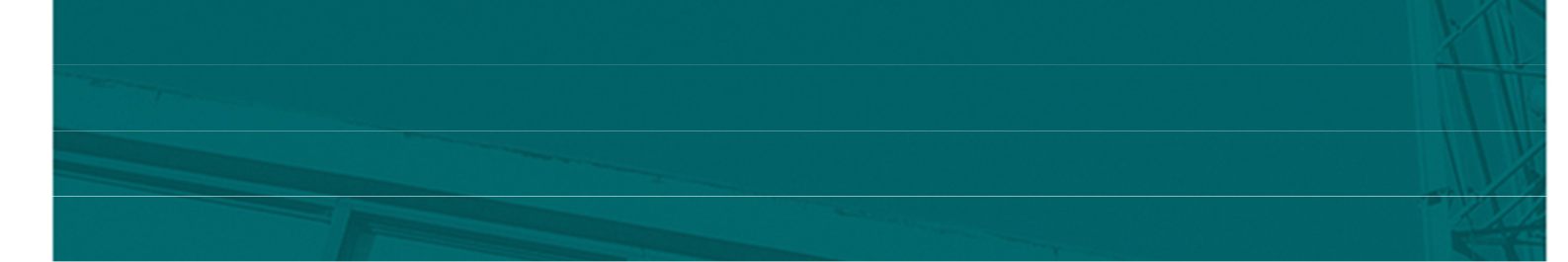 COMISSÃO DE PLANEJAMENTO E FINANÇAS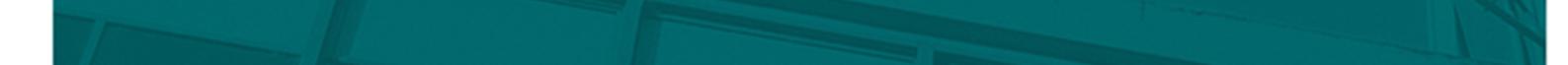 ------------------------------------------------------------------------------------------------------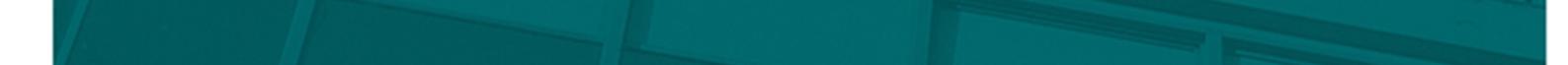 ------------------------------------------------------------------------------------------------------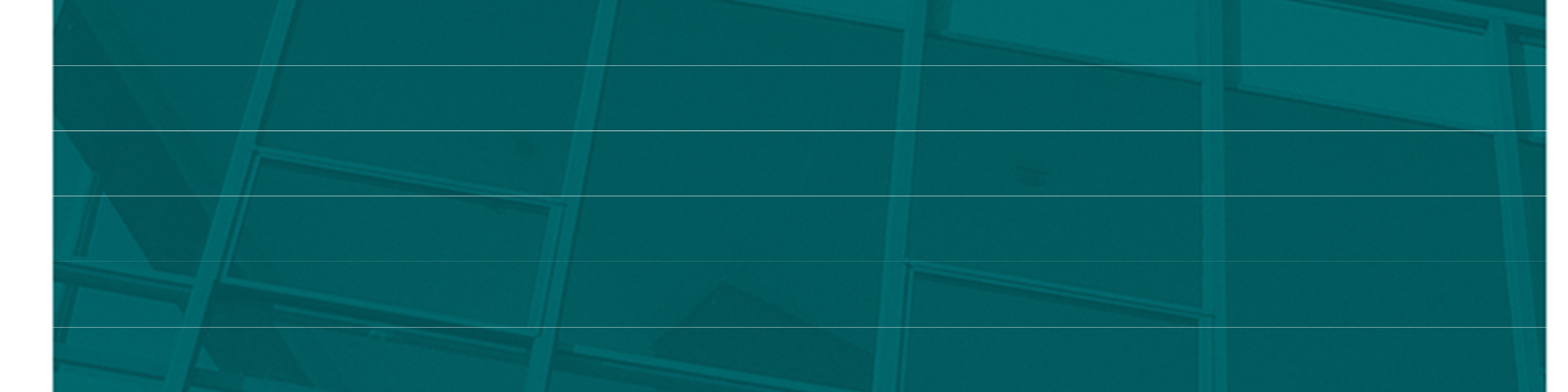 DIRETRIZES PARA ELABORAÇÃO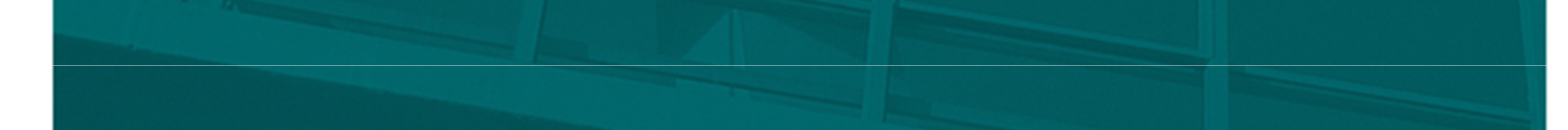 DA 1ª REPROGRAMAÇÃO DO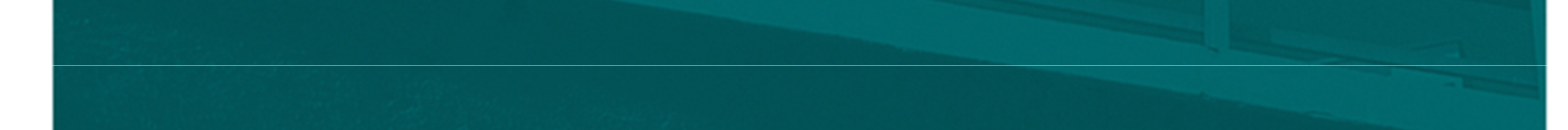 PLANO DE AÇÃO E ORÇAMENTO DO CAU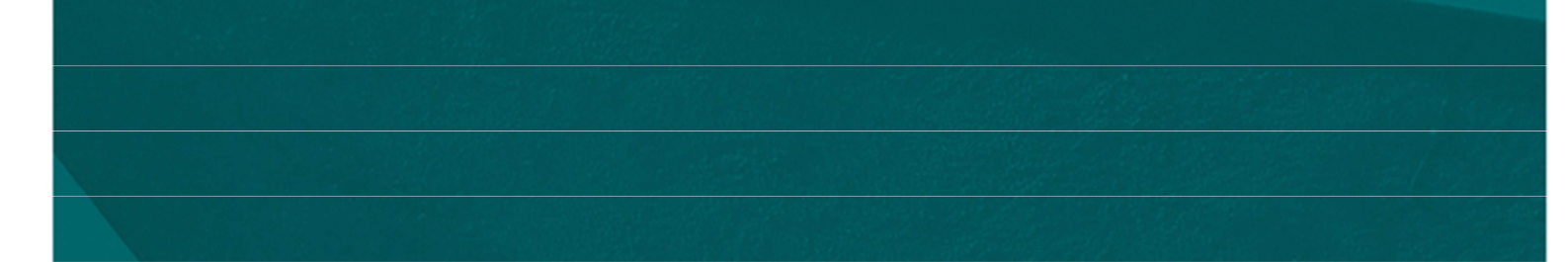 EXERCÍCIO 2014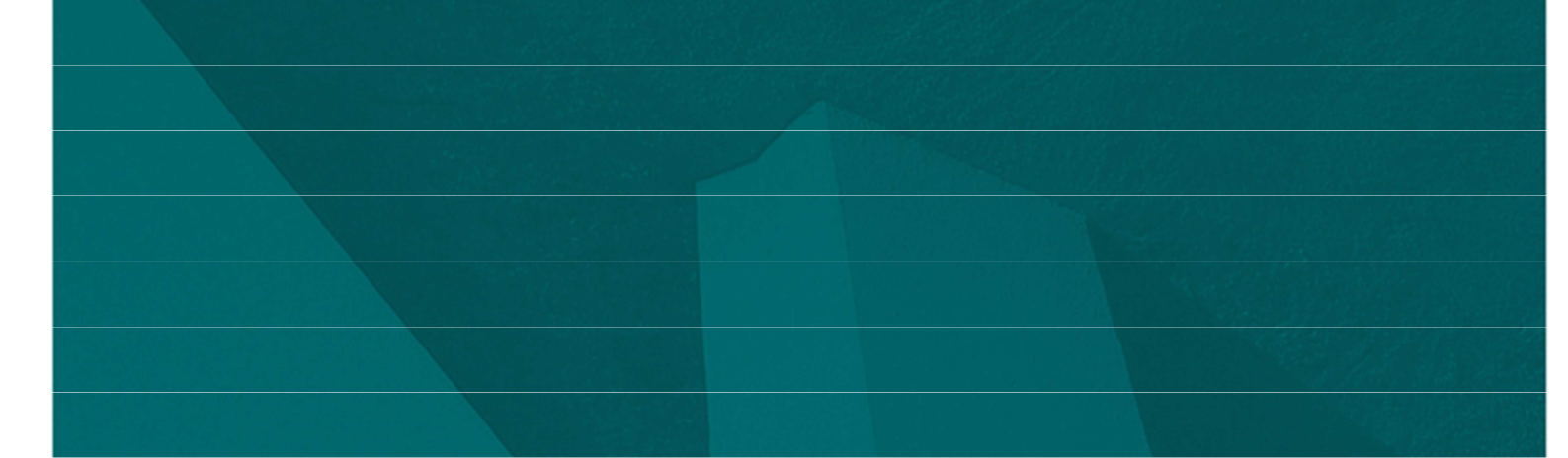 27ª Reunião Plenária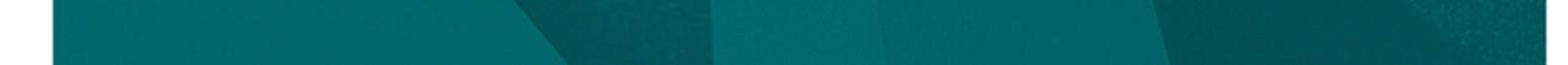 Brasília, DF: 14/02/2014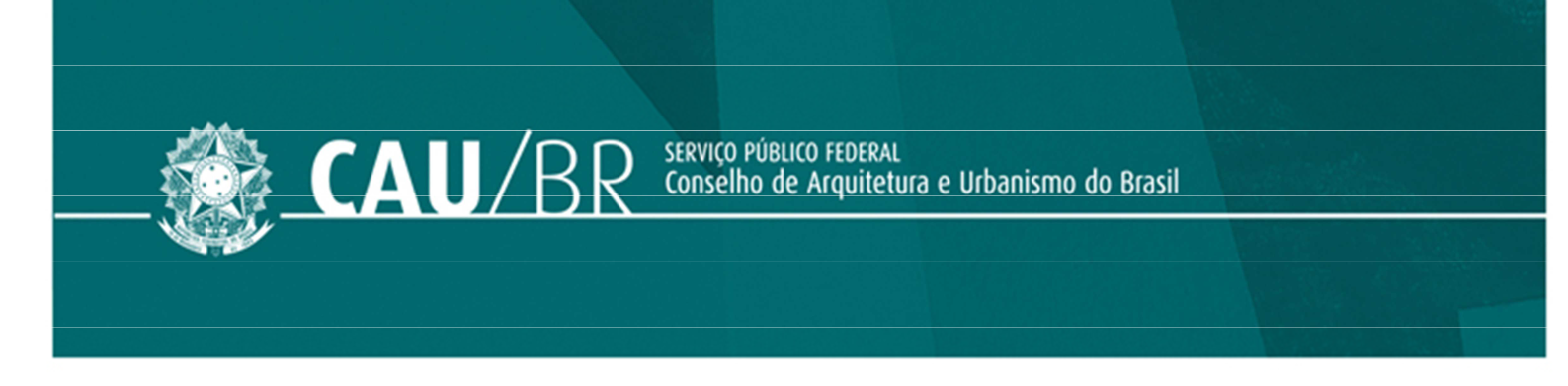 0/49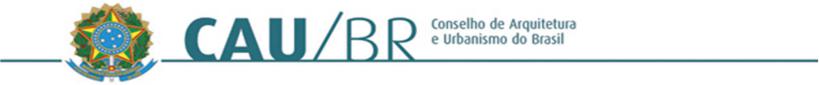 CONSELHO DE ARQUITETURA E URBANISMO DO BRASIL – CAU/BRSCS Quadra 2, Bloco C, Entrada 22, Edifício Serra Dourada, Salas 401 a 409 CEP – 70.300-902Haroldo Pinheiro Villar de Queiroz | PresidenteConselho DiretorNapoleão Ferreira da Silva Neto | Coord. Comissão de Ética e DisciplinaAntônio Francisco de Oliveira Fernando Diniz Moreira Roberto Rodrigues Simon Anderson Fioreti de Menezes| Coord. Comissão de Exercício Profissional| Coord. Comissão de Ensino e Formação| Coord. Comissão de Planejamento e Finanças| Coord. Comissão de Organização e AdministraçãoComissão de Planejamento e FinançasRoberto Rodrigues Simon Roberto Lopes Furtado Laércio Leonardo de Araújo Cláudia Teresa Pereira Pires Rodrigo Capelato| Coordenador| Coordenador AdjuntoCoordenação e ElaboraçãoAssessoria de PlanejamentoEquipe de ElaboraçãoMaria Filomena M. Paulos | Assessora de PlanejamentoÉddi Yamamura	| Gerente FinanceiroBrasília, 30 de janeiro de 20141/29SUMÁRIO______________________________________________________INTRODUÇÃO................................................................................................................SISTEMÁTICA DE ELABORAÇÃO DA 1ª REPROGRAMAÇÃO DO PLANO DE AÇÃO E DO....ORÇAMENTO – EXERCÍCIO 2014...................................................................................Calendário da 1ª Reprogramação do Plano de Ação e Orçamento do CAU – 2014..........ANEXOS   .....................................................................................................................................Anexo I -  Receitas de Arrecadação – Posição Total do CAU – Exercício 2014.....................................2/2903040509111111121213161820212426O Conselho de Arquitetura e Urbanismo – CAU, compreendendo a unidade nacional– CAU/BR e as unidades estaduais – CAU/UF, autarquia criada pela Lei 12.378/2010, tem como função “orientar, disciplinar e fiscalizar o exercício da profissão de arquitetura e urbanismo, zelar pela fiel observância dos princípios de ética e disciplina da classe em todo o território nacional, bem como pugnar pelo aperfeiçoamento do exercício da arquitetura e urbanismo”.processo de planejamento caracteriza-se como uma atividade contínua e sistematizada, que objetiva implementar as políticas e estratégias definidas para a entidade.Por sua vez, revisões periódicas do planejamento por meio da análise do comportamento da execução das metas estabelecidas, da avaliação dos resultados alcançados, e da execução orçamentária frente à projeção inicial, viabiliza a adoção de medidas estratégicas voltadas ao aprimoramento e redirecionamento dos rumos estabelecidos no Plano de Ação, para o alcance da Missão.Nesse contexto, as Diretrizes ora submetidas a aprovação, visam nortear os CAU/UF e o CAU/BR de procedimentos para a adequação do Plano de Ação e Orçamento aprovado para o exercício de 2014.Objetivo primordial desta Reprogramação é viabilizar os procedimentos necessários às adequações nos Planos de Ação e Orçamento dos CAU/UF e do CAU/BR, aprovados para 2014, frente às novas estratégias de atuação do Conselho no que concerne à adoção do modelo de “Serviços Compartilhados” e seus impactos no Fundo de Apoio Financeiro aos CAU/UF e nos “CAU Básico”, na forma das Resoluções nº 71, de 24/01/2014 e nº 72, de 24/01/2014.Na oportunidade, salienta-se a importância do projeto estratégico destinado à Fiscalização merecer uma revisão, por parte dos CAU/UF, objetivando a que as metas e recursos propostos no Plano de Ação e Orçamento para 2014 reflitam as estratégias estabelecidas para essa atuação-fim do Conselho.I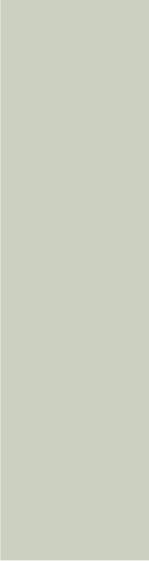 N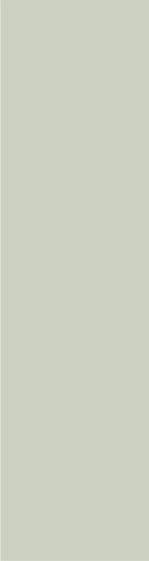 TRODUÇÃO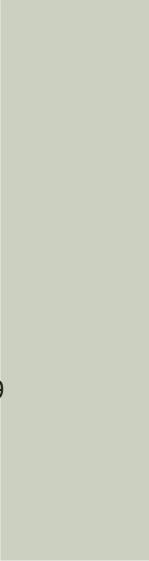 3/29SISTEMÁTICA DE ELABORAÇÃO DA 1ª REPROGRAMAÇÃO DO PLANO AÇÃO E ORÇAMENTO DO CAU – EXERCÍCIO 2014Com a finalidade de orientar decisões, o orçamento precisa estar inserido em um planejamento que reflita uma visão das prioridades do Conselho, fornecendo condições necessárias para a gestão eficiente das estratégias da entidade.As	diretrizes	abaixo	enunciadas	relacionam-se	ao	objetivo	principal	destaReprogramação:Manutenção das receitas de arrecadação nos níveis estimados e aprovados para o exercício 2014, na forma estabelecida nas Diretrizes para Elaboração do Plano de Ação e Orçamento do CAU – exercício 2014.Incorporação ao Plano de Ação e Orçamento – 2014 de uma atividade denominada “Centro de Serviços Compartilhados - CSC”, contemplando os recursos destinadosparticipação de cada CAU/UF e do CAU/BR nesses serviços, na forma estabelecida na Resolução nº 71, de 20/01/2014.Adequação na destinação dos recursos orçamentários face às alterações nos projetos e atividades que venham a ser necessários para suportar a destinação à atividade do Centro de Serviços Compartilhados.Adequações dos valores inicialmente previstos para participação dos CAU/UF e do CAU/BR no Fundo de Apoio Financeiro aos CAU/UF, na forma aprovada na 8ª reunião Ampliada do Plenário do CAU/BR, ocorrida no dia 20/01/2014.Adequação dos CAU/UF inicialmente enquadrados como CAU Básico e as novas destinações de recursos, na forma da Resolução nº 72, de 20/01/2014.Adotar uma abordagem sistêmica nas decisões de destinação de recursos, de modo que os planos e orçamentos reflitam as prioridades de atuação do Conselho.Revisão das metas, resultados e recursos destinados ao projeto de Fiscalização frente aos objetivos estratégicos do CAU.Visando resultados, a Reprogramação do Plano de Ação e Orçamento deve observar os princípios da coerência, transparência, simplicidade e flexibilidade, e considerar as seguintes premissas que dará coesão à proposta de reprogramação:4/29o equilíbrio orçamentário (despesas iguais a receitas);os processos de reformulação de estratégia e orçamentação são integrados, e ocorrem em momentos distintos e sucessivos. Primeiramente, é realizada a reformulação da estratégia, que terá como produto os redirecionamentos de metas e resultados nos Planos de Ação de cada CAU/UF e o do CAU/BR, os quais, depois de negociados e validados, orientam a elaboração das respectivas reprogramações orçamentárias. A reformulação da estratégia de atuação de cada CAU/UF e da Unidade Nacional, coerente com a realidade local e compatível com os Direcionadores Estratégicos do CAU, é a base para orientar a realocação de recursos;a avaliação sistemática de resultados para aperfeiçoar a atuação do Conselho, indicando medidas corretivas e preventivas, medindo a eficácia e efetividade da atuação do CAU.1.1 Cenário de RecursosO Cenário de Recursos Orçamentários do CAU/BR é composto de:RECEITAS CORRENTESreceitas da cota parte (20%) das arrecadações com anuidades (PF e PJ), RRT, multas e juros sobre obrigações dos profissionais com o Conselho pagas com atraso;receitas de aplicações financeiras; eoutras receitas.RECEITAS DE CAPITALreceitas de exercícios anteriores (superávit financeiro).Nota: Nesta Reprogramação do Plano de Ação e Orçamento, cabe ressaltar que as receitas de arrecadação, “receitas de cota parte” permanecem as previstas e aprovadas para o exercício de 2014.5/29No tocante às receitas de aplicações financeiras e outras receitas, havendo necessidade de revisão das incialmente programadas pelos CAU/UF e CAU/BR, as mesmas podem ser ajustadas na forma das novas previsões do Conselho.O Cenário de Recursos Orçamentários do CAU/UF é composto de:RECEITAS CORRENTESreceitas das arrecadações com anuidades (PF e PJ), RRT, multas e juros sobre obrigações dos profissionais com o Conselho pagas com atraso (80%);receitas de aplicações financeiras;receitas do Fundo de Apoio Financeiro aos CAU/UF (somente para os CAU/UF contemplados no CAU Básico); eoutras receitas.RECEITAS DE CAPITALreceitas de exercícios anteriores (superávit financeiro).Nota: Nesta Reprogramação do Plano de Ação e Orçamento, cabe ressaltar que as receitas de arrecadação, “receitas de cota parte” permanecem as previstas e aprovadas para o exercício de 2014.No tocante às receitas de aplicações financeiras e outras receitas, havendo necessidade de revisão das incialmente programadas pelos CAU/UF e CAU/BR, as mesmas podem ser ajustadas na forma das novas previsões do Conselho.1.1.1	Receitas de ArrecadaçãoConsiderando as premissas que norteiam a Primeira Reprogramação do Plano de Ação e Orçamento do CAU para 2014, as projeções para as receitas de arrecadação do CAU, mantem-se na posição prevista e aprovada para o exercício, no montante de R$ 94,6 milhões (Diretrizes para Elaboração do Plano de Ação e Orçamento do CAU – exercício 2014 e Plano de Ação e Orçamento do CAU – exercício 2014), conforme demonstrado no Anexo I.6/29A distribuição dos recursos de arrecadação, na forma da Lei e de Resoluções do CAU/BR, tem a seguinte destinação:CAU/UF – R$ 75.684.994,00CAU/BR – R$ 18.921.249,00Do valor destinado aos CAU/UF, a posição por região apresenta-se na forma do quadro 01 a seguir. O detalhamento por CAU/UF consta do Anexo II.Quadro 01. Receitas dos CAU/UF – Programação 2014Valores em R$ 1,00REGIÃONorteNordesteCentro-OesteSudesteSulTOTALPROGRAMAÇÃO 2014(Valores em R$ 1,00)2.635.1438.393.0597.526.57537.385.16819.745.05075.684.994PARTICIP.%3,511,110,049,426,0100,0Fonte: Diretrizes para Elaboração do Plano de Ação e Orçamento do CAU – exercício 2014O detalhamento da projeção das receitas totais, e por anuidade de pessoa física e pessoa jurídica, RRT e taxas e multas, encontra-se nos Anexos I (Total) e II (por CAU/UF).1.1.2	Receita de Exercícios Anteriores (Superávit Financeiro)O CAU/BR e os CAU/UF deverão projetar as receitas de exercícios anteriores (superávit financeiro) considerando a estimativa do saldo de receitas auferidas e aplicações efetivadas no exercício. No exercício de 2014, o valor estimado será ajustado após o encerramento do balanço e a diferença incorporada ao Plano de Ação/Orçamento, quando da 2ª Reprogramação Orçamentária.Os recursos decorrentes do Superávit Financeiro, somente poderão ser utilizados, pelos CAU/UF e pelo CAU/BR, para despesas de capital (imobilizações diversas).7/291.1.3	Receita de Fundo Apoio Financeiro aos CAU/UF – enquadrados como CAU BásicoOs CAU/UF contemplados com Fundo de Apoio Financeiro aos CAU/UF, enquadrados como CAU Básico, deverão incorporar esses recursos na composição de suas receitas, demonstrando nos projetos e atividades sua destinação, na forma estabelecida pela Resolução nº27, que institui o Fundo de Apoio aos Conselhos de Arquitetura e Urbanismo dos Estados e do Distrito Federal e dá outras providências.Os recursos decorrentes do Fundo de Apoio Financeiro aos CAU/UF, somente poderão ser utilizados, pelos CAU Básico, para despesas correntes (custeio).Frente aos procedimentos estabelecidos para o Centro de Serviços Compartilhados, e a aprovação de que os CAU Básico terão os valores de sua participação custeados pelo Fundo de Apoio aos CAU/UF, esses CAU/UF deverão criar, nesta proposta de Reprogramação, uma atividade específica para essa finalidade “Centro de Serviços Compartilhados”.Os CAU Básico e os valores destinados a complementar as fontes de recursos necessários à sua operação em 2014, em prol do fortalecimento da profissão e da arquitetura e urbanismo, apresentam-se na forma do quadro 2, a seguir:8/29Quadro 2 – CAU Básicos e Recursos Previstos para 2014REGIÃOALAMMATOSEPIROAPACRRSub TotalCETotalArrecadação 2014638.389521.963483.245475.849456.139351.941302.757179.879127.66762.9703.600.799848.7454.449.544Valor para Custeio dos CAU Básico em 2014826.441826.441826.441826.441826.441826.441826.441826.441826.441826.4418.264.410826.4419.090.851Valor do Aportede Recursos aoCSC40.465 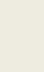 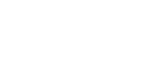 33.08530.63130.16228.91322.30819.19111.4028.0923.991228.24053.799282.039 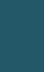 Valores em R$ 1,00Fonte: Aprovação na reunião Ampliada do Plenário do CAU/BR, no dia 24/01/2014.1.2	Centro de Serviços Compartilhados dos Conselhos de Arquitetura e Urbanismo(CSC-CAU)Na estratégia do CAU de implementar uma gestão compartilhada dos processos e serviços comuns ao Conselho, foi criado, na forma da Resolução nº 60, de 7 de novembro de 2013, o Centro de Serviços Compartilhados dos Conselhos de Arquitetura e Urbanismo (CSC-CAU), compreendendo o Conselho de Arquitetura e Urbanismo do Brasil (CAU/BR) e os Conselhos de Arquitetura e Urbanismo dos Estados e do Distrito Federal (CAU/UF), com o objetivo de aglutinar e gerenciar serviços, tais como:9/29Sistema de Informação e Comunicação dos Conselhos de Arquitetura e Urbanismo (SICCAU) nos módulos:o Siscont.net (Contábil, Orçamentário, Patrimônio, Passagens e Diárias, e Almoxarifado);o Corporativo e Ambiente do Arquiteto e Urbanista; o Sistema de Informação Geográfica.Serviço de Hospedagem em Data Center.Outros sistemas/serviços que vierem a serem incorporados à ação do CAU.Salários e respectivos encargos trabalhistas e previdenciários do pessoal alocado pelo CAU/BR na gestão e execução dos serviços relacionados aos SistemasDespesas relativas ao funcionamento da Comissão de Governança do Centro de Serviços Compartilhados (CG-CSC);Serviços de Hospedagem DATA CENTERServiços Acessórios de:Serviços Tele Atendimento CALL CENTERServiços de Tele Atendimento 0800Outros que venham a ser incorporados ao CSC-CAU, na forma estabelecida pela Resolução nº 72, de 20/01/2014.No tocante à regulamentação do compartilhamento, entre o CAU/BR e os CAU/UF, da gestão, manutenção, evolução e despesas relativas ao Centro de Serviços Compartilhados dos Conselhos de Arquitetura e Urbanismo (CSC-CAU), os procedimentos e valores foram aprovados na 8ª Reunião Plenária Ampliada, ocorrida no dia 24 de janeiro de 2014, na forma da Resolução nº 71. A composição dos custos e a participação por CAU/UF e CAU/BR, constam dos Anexos III e III.1.Como estabelecido na citada Resolução, o CAU/UF deverá fazer aporte de recursos mensalmente, correspondente a 1/12, a cada dia 25 do mês, mediante depósito na conta bancária, a seguir. Ressalta-se que no aporte do mês de maio, como aprovado na Resolução nº 71, os CAU/UF deverão aportar, além dos recursos mensais, mais 1/12 referente à parcela do mês de janeiro/13.Banco do BrasilAgência nº 4200-5Conta Corrente nº 6508-010/291.3	Limites de Aplicação de RecursosOs limites e condições de alocação dos recursos orçamentários para o exercício de 2014, no tocante às despesas com Pessoal, Encargos e Benefícios, observam o limite máximo de 55% (cinquenta e cinco por cento) sobre a soma das Receitas de Arrecadação, Aplicações Financeiras e Outras Receitas Correntes, no exercício.Nota: Esse limite não considera as despesas decorrentes das rescisões contratuais dos funcionários temporários, face às contratações dos aprovados no concurso público para formação do quadro permanente de pessoal do CAU.1.4	Destinação de Recursos para o Fundo de Apoio Financeiro aos CAU/UFFrente às novas diretrizes para utilização do Fundo, com inclusão do Centro de Serviços de Compartilhados – CSC os CAU/UF e o CAU/BR deverão ajustar os valores inicialmente alocados na atividade “Aporte de Recursos no Fundo de Apoio Financeiro aos CAU/UF”. Os novos valores a serem considerados na Primeira Reprogramação do Plano de Ação e Orçamento - 2014, totalizando R$ 3.897.777,00 (Resolução nº 72, de 24/01/2014), correspondem a 4,12% das receitas de arrecadação em 2014 (R$ 94,6 milhões). O detalhamento por CAU/UF e CAU/BR apresenta-se na forma do Anexo IV.1.5	Da Elaboração da 1ª Reprogramação do Plano de Ação e Orçamento - 2014Reprogramação do plano de ação por projeto e atividade – na forma do Anexo V.Cenário de receitas – valores e critérios de projeção.III.   Reprogramação orçamentária – na forma dos centros de custo do Plano de Ação eo Orçamento disponibilizado no Siscont.net.Aprovação da proposta orçamentária pelo Plenário do CAU/UF.11/291.6	Da Disponibilização e da AprovaçãoA Primeira Reprogramação do Plano de Ação e os critérios utilizados para embasar as alterações propostas deverão ser formalmente remetidos ao CAU/BR, para o endereço eletrônico planejamento@caubr.gov.br, até o dia 14 de março/14.A Comissão de Planejamento e Finanças do CAU/BR procederá à análise das propostas da Primeira Reprogramação do Plano de Ação e Orçamento enviados pelos CAU/UF, até 15 de abril/14.1.7	Da Consolidação da 1ª Reprogramação do Plano de Ação e Orçamento - 2014O CAU/BR elaborará a Primeira Reprogramação do Plano de Ação e Orçamento Anual do CAU considerando as propostas de cada CAU/UF, apreciadas pela Comissão de Planejamento e Finanças, submetendo à aprovação do Plenário em sua reunião ordinária de maio/14.Após a aprovação, o CAU/BR comunicará aos respectivos CAU/UF e fará publicar, no Diário Oficial da União, as propostas orçamentárias aprovadas, até 16 de maio/14.12/29CALENDÁRIO DA 1ª REPROGRAMAÇÃO DO PLANO DE AÇÃO E ORÇAMENTO DO CAU– EXERCÍCIO 2014ESPECIFICAÇÃOAprovação das Diretrizes pelo Plenário Envio aos CAU/UF e unidades do CAU/BRAssessoramento técnico aos CAU/UF e unidades do CAU/BR na elaboração da Reprogramação de seus Planos e OrçamentoElaboração das propostas da Reprogramação do Plano e OrçamentoAnálise das propostas pelo CAU/BR, ajustes, e elaboração da Proposta consolidada da Reprogramação do Plano de Ação e Orçamento do CAU – exercício 2014Análise das Reprogramações dos Planos e Orçamento e aprovação pela Comissão de Planejamento e FinançasEnvio da proposta da Primeira Reprogramação do Plano de Ação e Orçamento do CAU ao PlenárioAprovação da proposta de Primeira Reprogramação do Plano de Ação e Orçamento do CAU pelo PlenárioEnvio aos CAU/UF da Primeira Reprogramação do Plano de Ação e Orçamento do CAU, aprovado pelo PlenárioEnvio da Reprogramação Orçamentária do CAU para publicação no Diário Oficial da UniãoDATA14 de fevereiro Até 17 de fevereiro 14 de fevereiro a 14 de março14 de fevereiro a 14 de março14 de março a 15 de abril22 a 25 de abrilAté 29 de abril8 ou 9 de maioAté 14 de maioAté 16 de maio13/29ANEXO I	-	Receitas de Arrecadação - Posição Total do CAU – Exercício 2014A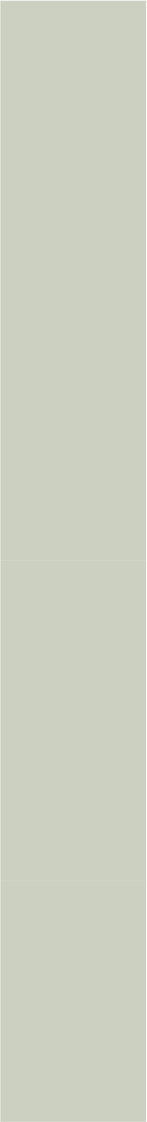 NEX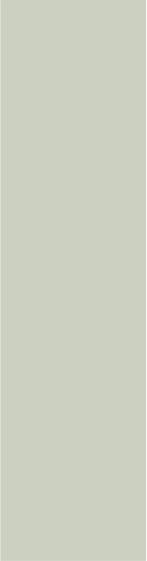 OS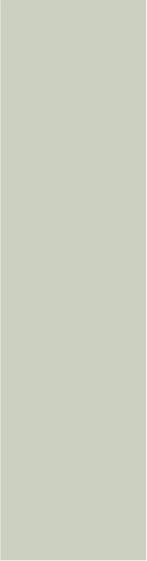 14/29Receitas de Arrecadação – Posição Total do CAU –Exercício 2014A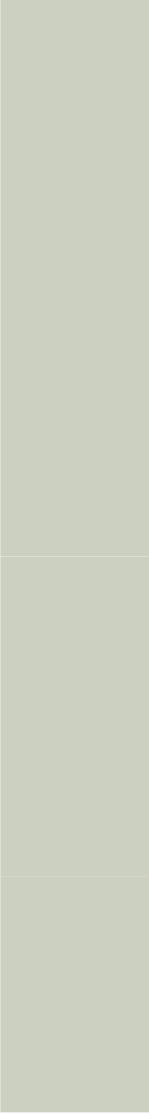 NEX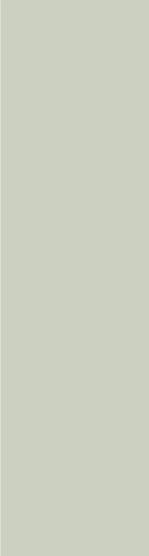 OI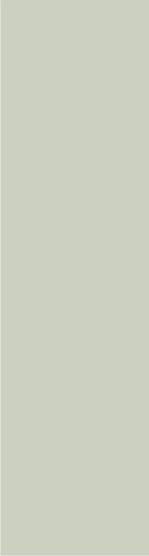 15/29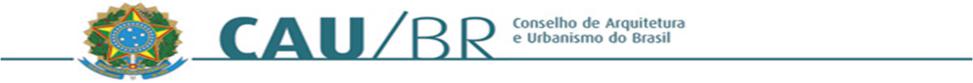 Anexo: IReceitas de Arrecadação - Posição Total do CAU – Exercício 2014Valores em R$ 1,00UFACAMAPPARORRTOSoma (N)ALBACEMAPBPEPIRNSESoma (NE)DFGOMSMTSoma (CO)ESMGRJSPSoma (SE)PRRSSCSoma (S)TOTALPessoa Física64.065322.31586.349566.24098.28625.069151.2101.313.534407.4701.131.287513.317263.821423.7851.055.682182.247524.856225.6214.728.0851.178.241817.726650.997498.9923.145.956596.8802.952.5665.277.21512.647.48921.474.1512.443.6273.901.6061.802.9768.148.20838.809.933PessoaJurídica6.72929.68929.29352.25217.0217.52130.084172.59022.959167.44345.52243.54348.68986.69127.31343.54322.563508.268135.776132.609114.00472.044454.43350.668342.012732.3181.571.5152.696.513366.951494.809309.1571.170.9175.002.721RRT85.660287.657104.799562.951255.71844.580401.8551.743.219351.9111.196.153481.289284.848658.024785.880221.739758.604310.8095.049.258713.8441.712.1001.666.1581.531.2525.623.355905.2363.214.9582.720.80514.803.49421.644.4935.046.7947.076.0382.755.40814.878.24048.938.564Taxas eMultas3.12912.7934.40923.6297.4211.54311.66364.58715.64749.89820.80311.84422.61038.5658.62626.54011.180205.71240.55753.24948.62342.046184.47531.056130.191174.607580.450916.303157.147229.44997.351483.9471.855.024TOTAL159.583652.454224.8491.205.072378.44678.713594.8123.293.929797.9872.544.7811.060.931604.0561.153.1081.966.818439.9261.353.544570.17310.491.3242.068.4182.715.6832.479.7832.144.3349.408.2181.583.8406.639.7288.904.94429.602.94846.731.4608.014.51811.701.9024.964.89224.681.31294.606.243% Part.4,819,86,836,611,52,418,13,57,624,310,15,811,018,74,212,95,411,122,028,926,422,89,93,414,219,163,349,432,547,420,126,1100,016Receitas de Arrecadação – 2014 – Posição porCAU/UF – Exercício 2014A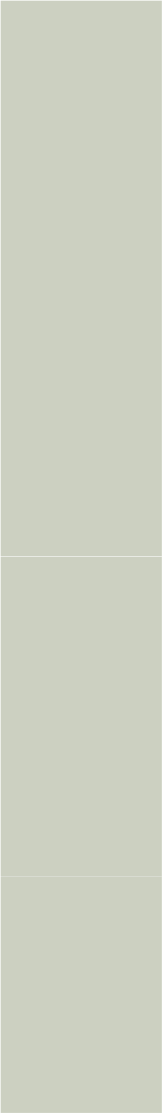 NEX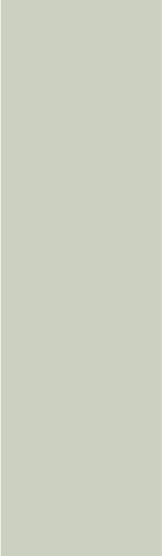 OII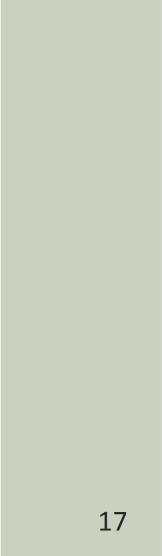 17Anexo IIReceitas de Arrecadação – Posição por CAU/UF – Exercício 2014Valores em R$ 1,00UFACAMAPPARORRTOSoma (N)ALBACEMAPBPEPIRNSESoma(NE)DFGOMSMTSoma(CO)ESMGRJSPSoma (SE)PRRSSCSoma (S)TOTALPessoa Física51.252257.85269.079452.99278.62920.055120.9681.050.827325.976905.029410.653211.057339.028844.545145.798419.885180.4973.782.468942.593654.180520.798399.1932.516.764477.5042.362.0534.221.77210.117.99117.179.3211.954.9013.121.2841.442.3806.518.56631.047.947PessoaJurídica5.38423.75123.43441.80113.6176.01724.068138.07218.367133.95536.41834.83538.95169.35221.85134.83518.051406.615108.621106.08791.20357.635363.54640.535273.610585.8541.257.2122.157.211293.561395.848247.326936.7344.002.177RRT68.528230.12583.839450.361204.57435.664321.4841.394.575281.528956.923385.031227.878526.419628.704177.392606.883248.6484.039.406571.0751.369.6801.332.9271.225.0024.498.684724.1892.571.9672.176.64411.842.79517.315.5944.037.4355.660.8302.204.32711.902.59239.150.852Multas eTaxas2.50310.2353.52718.9035.9361.2359.33051.66912.51739.91816.6429.47518.08830.8526.90121.2328.944164.57032.44642.59938.89933.637147.58024.845104.153139.685464.360733.043125.718183.55977.881387.1581.484.019TOTAL	% Part.127.667	4,8521.963	19,8179.879	6,8964.058	36,6302.757	11,562.970	2,4475.849	18,12.635.143	3,5638.389	7,62.035.825	24,3848.745	10,1483.245	5,8922.486	11,01.573.454	18,7351.941	4,21.082.835	12,9456.139	5,41.654.735	22,02.172.547	28,91.983.826	26,41.715.467	22,81.267.072	3,45.311.782	14,27.123.955	19,123.682.358	63,337.385.168	49,46.411.615	32,59.361.522	47,43.971.913	20,119.745.050	26,175.684.994	100,018Demonstrativo da Participação dos CAU/UF e do CAU/BR nas Despesas do Centro de Serviços CompartilhadosDemonstrativo das Despesas do Centro deServiços CompartilhadosA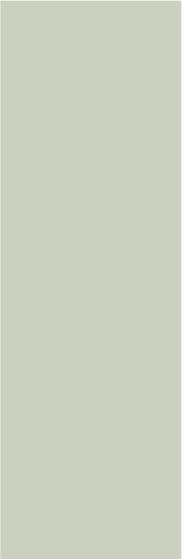 N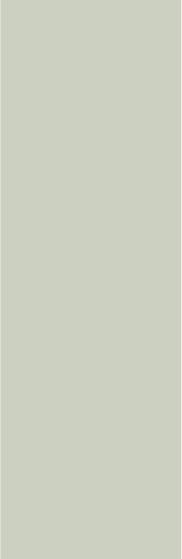 EXOSIIIe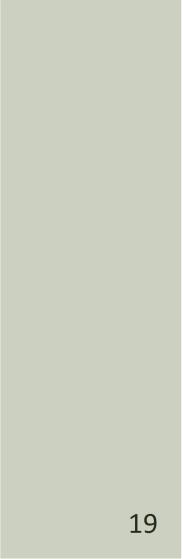 III.119Anexo IIIDemonstrativo da Participação dos CAU/UF e CAU/BR nas Despesas do Centro de Serviços Compartilhados20Anexo III.1Demonstrativo das Despesas do Centro de Serviços CompartilhadosValores em R$ 1,002122Fundo de Apoio Financeiro aos CAU/UF -Demonstrativo do Aporte de Recursos pelos CAU/UF e pelo CAU/BRA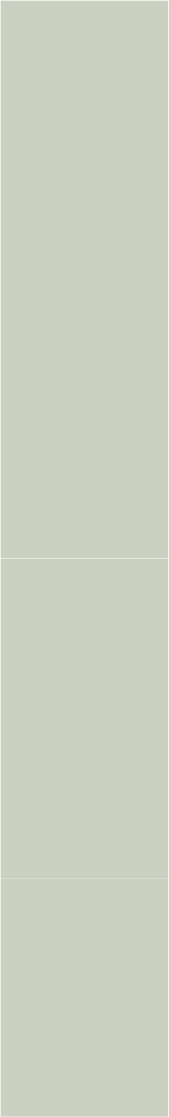 NEX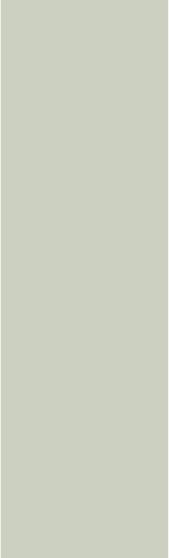 OIV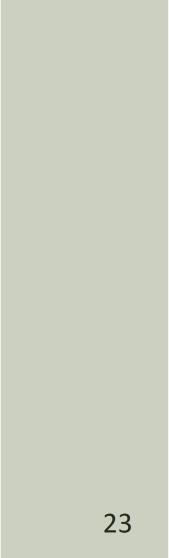 23Anexo IVFundo de Apoio - Demonstrativo dos Aportes de Recursos pelos CAU/UF e pelo CAU/BRValores em R$ 1,00CAU/SPRSRJPRMGSCGOBAMSMTDFPEESRNPAPBCEALAMMATOSEPIROAPACRRSub TotalCAU/BRTOTALArrecadação 201423.682.3589.361.5227.123.9556.411.6155.311.7823.971.9132.172.5472.035.8251.983.8261.715.4671.654.7351.573.4541.267.0721.082.835964.058922.486848745638.389521.963483.245475.849456.139351.941302.757179.879127.66762.97075.684.99418.921.24994.606.243Valor para o Fundo de Apoio(4,12%)975.713385.695293.507264.159218.845163.64389.50983.87681.73470.67768.17564.82652.20344.61339.71938.00634.96826.30221.50519.91019.60518.79314.50012.4747.4115.2602.5943.118.222779.5553.897.77724Modelo para Elaboração da 1ª Reprogramação do Plano de Ação e Orçamento – Exercício 2014A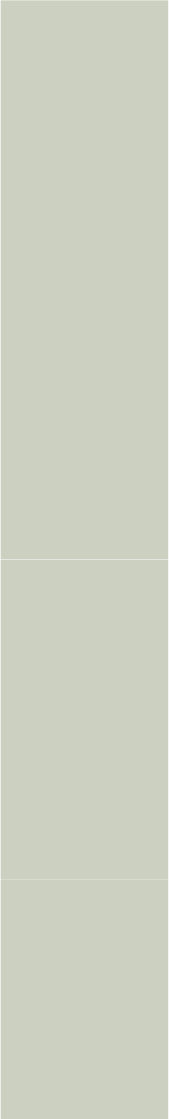 NEX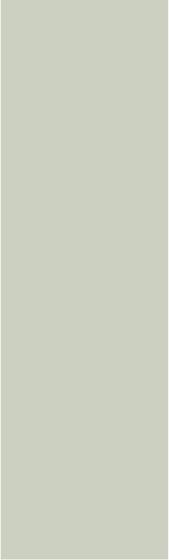 OV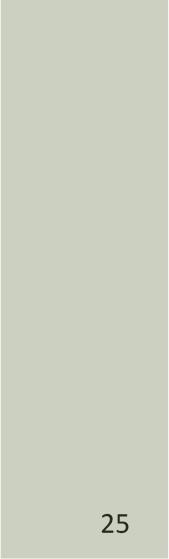 25Anexo V – Modelo para Elaboração da Primeira Reprogramação do Plano de Ação e Orçamento - 20143.	DADOS ORÇAMENTÁRIOS3.1 Custo do Projeto/ Atividade:	R$4.	JUSTIFICATIVAS PARA ALTERAÇÕES EFETUADAS NO PROJETO E ATIVIDADE INICIAL26ANEXOSAnexo 5.1 - Quadro Descritivo de Ações e Metas – Programação X 1ª ReprogramaçãoAnexo 5.2 - Plano de Desembolso por Elemento de Despesas.Anexo 5.3 – Cronograma de Desembolso.Anexo 5.4 – Orientações de Preenchimento.27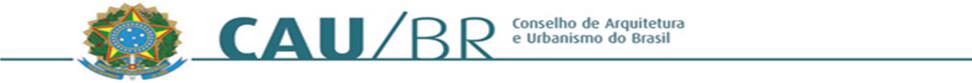 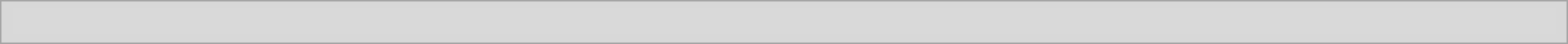 ANEXO 5.1 - Quadro Descritivo de Ações e Metas – Programação X 1ª ReprogramaçãoNºResp. pela Exec.Total(Justificar as Alterações)Legenda: Situação da Ação e Metas(1)	Inicial / (2) Nova / (3) Excluída / (4) Reformulada28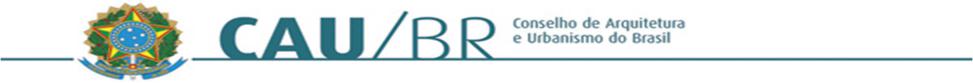 ANEXO 5.2 –  Plano de Desembolso por Elemento de Despesas.1ª Reprogramação 2014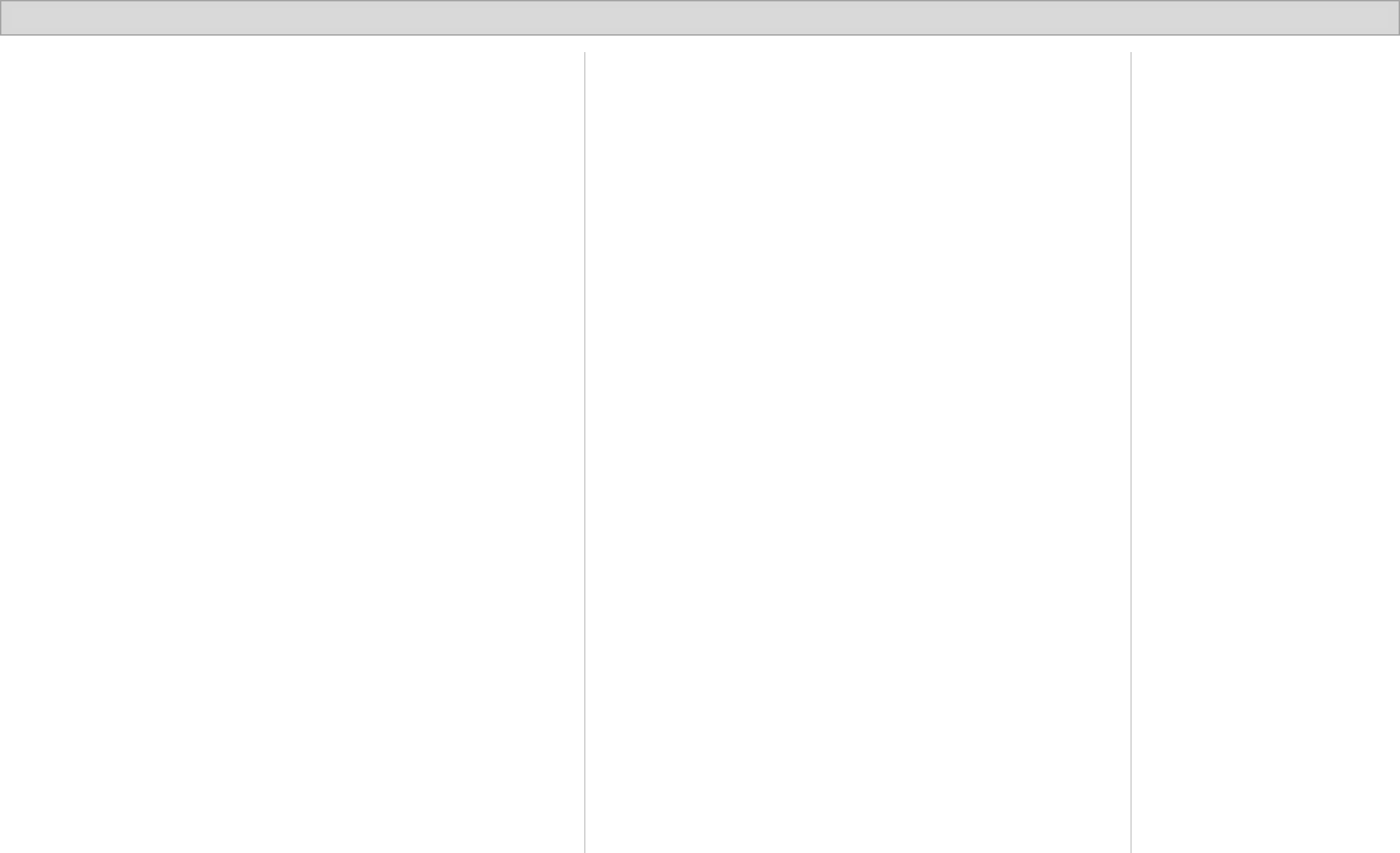 Variação (B/A)291.1Cenário de Recursos......................................................................................................1.2Centro de Serviços Compartilhados dos Conselhos de Arquitetura e Urbanismo – CSC1.2– CAU ..........................................................................................................................1.3Limites de Aplicação de Recursos.................................................................................1.4Destinação de Recursos para o Fundo de Apoio Financeiro aos CAU/UF ......................1.5Da Elaboração da 1ª Reprogramação do Plano de Ação e Orçamento - 2014.................1.6Da Disponibilização e da Aprovação..............................................................................1.7Da Consolidação da 1ª Reprogramação do Plano de Ação e Orçamento - 2014..............Anexo II -Receitas de Arrecadação – Posição Total do CAU – Exercício 2014.....................................Anexo III -Demonstração da Participação dos CAU/UF e do CAU/BR nas Despesas do Centro deAnexo III -Serviços Compartilhados.....................................................................................................Anexo III.I -Demonstrativo das Despesas do Centro de Serviços Compartilhados................................Anexo IV -Fundo de Apoio Financeiro aos CAU/UF – Demonstrativo do Aporte de Recursos pelosAnexo IV -CAU/UF e pelo CAU/BR........................................................................................................Anexo V -Modelo para Elaboração da 1ª Reprogramação do Plano de Ação e Orçamento do CAUAnexo V -– Exercício 2014...................................................................................................................Valor dosValor TotalRecursos doFundo866.906228.517859.526337.563857.072373.827856.603380.754855.354399.215848.749496.808845.632542.875837.843657.964834.533706.866830.432767.4628.492.6504.891.851880.24031.4959.372.8904.923.346ANEXO II-Receitas de Arrecadação – Posição por CAU/UF – Exercício 2014Receitas de Arrecadação – Posição por CAU/UF – Exercício 2014ANEXO III-Demonstrativo  da  Participação  dos  CAU/UF  e  do  CAU/BR  nasANEXO III-Despesas do Centro de Serviços CompartilhadosDespesas do Centro de Serviços CompartilhadosANEXO III.I   -Demonstrativo das Despesas do Centro de Serviços CompartilhadosDemonstrativo das Despesas do Centro de Serviços CompartilhadosANEXO IV-Fundo  de  Apoio  Financeiro  aos  CAU/UF  –  Exercício  2014  –ANEXO IV-Participação dos CAU/UF e CAU/BRParticipação dos CAU/UF e CAU/BRANEXO V-Modelo para Elaboração da Primeira Reprogrmação do Plano de AçãoANEXO V-e Orçamento do CAU – Exercício 2014e Orçamento do CAU – Exercício 20148.393.05911,17.526.5759,9Valores em R$ 1,00UF% Part sobre aValor total de contribuiçãoValor mensal 1/12UFarrecadação 2014na CSC (R$)Valor mensal 1/12arrecadação 2014na CSC (R$)AC0,178.092674AM0,6933.0852.757AP0,2411.402950PA1,2761.10861.1085.0925.092RO0,419.1911.599RR0,083.991333TO0,6330.1622.514Soma (N)3,48167.03213.919AL0,8440.4653.372BA2,69129.044129.04410.75410.754CE1,1253.7994.483MA0,6430.6312.553PB1,2258.47358.4734.8734.873PE2,0899.73699.7368.3118.311PI0,4722.3081.859RN1,4368.63768.6375.7205.720SE0,628.9132.409Soma (NE)11,1532.00644.334DF2,19104.888104.8888.7418.741GO2,87137.710137.71011.47611.476MS2,62125.748125.74810.47910.479MT2,27108.737108.7379.0619.061Soma (CO)9,94477.08239.757ES1,6780.31580.3156.6936.693MG7,02336.695336.69528.05828.058RJ9,41451.562451.56237.63037.630SP31,291.501.1391.501.139125.095125.095Soma (SE)49,42.369.711197.476PR8,47406.409406.40933.86733.867RS12,37593.393593.39349.44949.449SC5,25251.765251.76520.98020.980Soma (S)26,091.251.567104.297TOTAL UF1004.797.398399.783CAU/BR1.199.35099.946TOTAL5.996.748499.729CAU BásicoSERVIÇOFORNECEDORRECURSOCUSTOCUSTO ANUALSERVIÇOFORNECEDORRECURSOMENSALCUSTO ANUALMENSALDISPONIBILIZAÇÃO, MANUTENÇÃO EEVOLUÇÃO DO SICCAU CORPORATIVO ETECNOTECHADAPT-MinervaR$ 74.147R$ 889.762AMBIENTE DO AUSLA 24x7R$ 28.624R$ 343.488Evolução (1500 PF)R$ 25.203R$ 302.430Técnico ResidenteR$ 20.320R$ 243.845DISPONIBILIZAÇÃO, MANUTENÇÃO EEVOLUÇÃO DOS SISTEMAS DENOTÓRIUNiGeoR$ 8.104R$ 97.248GEOTECNOLOGIAManutenção e novas implementaçõesR$ 8.104R$ 97.248DISPONIBILIZAÇÃO, MANUTENÇÃO,EVOLUÇÃO E LICENÇAS DOS SISTEMASIMPLANTASIPROR$ 55.965R$ 671.576CONTÁBEIS E ADMINISTRATIVOSSisCont.netR$ 22.312R$ 267.744Centro de CustoR$ 4.152R$ 49.829PatrimônioR$ 5.888R$ 70.651AlmoxarifadoR$ 5.888R$ 70.651Compras e contratosR$ 8.863R$ 106.351Passagens e DiáriasR$ 8.863R$ 106.351DISPONIBILIZAÇÃO, GERÊNCIA EOAKDATA CENTERR$ 62.904R$ 754.845MANUTENÇÃO DO DATA CENTEROAKDATA CENTERR$ 62.904R$ 754.845MANUTENÇÃO DO DATA CENTERServidores Corporativos/SICCAU Corporativo/Sites/AplicativosServidores Corporativos/SICCAU Corporativo/Sites/AplicativosServidores Corporativos/SICCAU Corporativo/Sites/AplicativosServidores Corporativos/SICCAU Corporativo/Sites/AplicativosR$ 17.325R$ 207.900Servidores de Banco de Dados CorporativoR$ 6.930R$ 83.160Servidor Banco de Dados - GEOR$ 6.930R$ 83.160Servidor de Aplicação/Sistema GEOR$ 6.930R$ 83.160Servidor de Aplicação/Banco de Dados/Serviços de GED/Assinatura DigitalServidor de Aplicação/Banco de Dados/Serviços de GED/Assinatura DigitalServidor de Aplicação/Banco de Dados/Serviços de GED/Assinatura DigitalServidor de Aplicação/Banco de Dados/Serviços de GED/Assinatura DigitalServidor de Aplicação/Banco de Dados/Serviços de GED/Assinatura DigitalR$ 13.860R$ 166.320Servidor com Serviço de E-mail Corporativo para até500 usuáriosServidor com Serviço de E-mail Corporativo para até500 usuáriosServidor com Serviço de E-mail Corporativo para até500 usuáriosServidor com Serviço de E-mail Corporativo para até500 usuáriosR$ 6.983R$ 83.790Servidores de Domínio - Gestão da RedeR$ 3.465R$ 41.580Área de Armazenamento em Storage (1TB) para armazenamen to de arquivosÁrea de Armazenamento em Storage (1TB) para armazenamen to de arquivosÁrea de Armazenamento em Storage (1TB) para armazenamen to de arquivosÁrea de Armazenamento em Storage (1TB) para armazenamen to de arquivosÁrea de Armazenamento em Storage (1TB) para armazenamen to de arquivosR$ 481R$ 5.775GESTÃOCAU/BRDESPESAS COMR$ 89.984R$ 1.079.811GESTÃOCAU/BRPESSOALR$ 89.984R$ 1.079.811PESSOALGerente TécnicoR$ 25.615R$ 307.380Coordenador TécnicoR$ 21.456R$ 257.477Coordenador TIR$ 21.456R$ 257.477Coordenador GEOR$ 21.456R$ 257.477OPERAÇÃOCAU/BRDESPESAS COMR$ 128.413R$ 1.540.955OPERAÇÃOCAU/BRPESSOALR$ 128.413R$ 1.540.955PESSOALAnalista de Infraestrutura de Tecnologia da Informação (2x)Analista de Infraestrutura de Tecnologia da Informação (2x)Analista de Infraestrutura de Tecnologia da Informação (2x)Analista de Infraestrutura de Tecnologia da Informação (2x)R$ 17.991R$ 215.892Analista de Processos (3x)R$ 26.985R$ 323.823Analista Técnico (3x)R$ 31.147R$ 373.769Analista de Sistemas (2x)R$ 17.961R$ 215.527Analista de Geotecnologia (2x)R$ 17.990R$ 215.882Assistente de Informática (2x)Assistente de Informática (2x)R$ 10.892R$ 130.709Assistente TécnicoAssistente TécnicoR$ 5.446R$ 65.354ReuniõesCG - CSCDESPESAS COMR$ 10.000R$ 120.000ReuniõesCG - CSCREUNIÃOR$ 10.000R$ 120.000REUNIÃO04 Reuniões Anuais Ordinárias04 Reuniões Anuais OrdináriasR$ 10.000R$ 120.000TREINAMENTO E CAPACITAÇÃOCAU/BRCAPACITAÇÃO DER$ 13.588R$ 163.050TREINAMENTO E CAPACITAÇÃOCAU/BRPESSOALR$ 13.588R$ 163.050PESSOAL10 Viagens (Diárias e Passagens) para 02 funcionários  do CAU/BR, no10 Viagens (Diárias e Passagens) para 02 funcionários  do CAU/BR, no10 Viagens (Diárias e Passagens) para 02 funcionários  do CAU/BR, no10 Viagens (Diárias e Passagens) para 02 funcionários  do CAU/BR, no10 Viagens (Diárias e Passagens) para 02 funcionários  do CAU/BR, noacompanhamento de treinamentos do IGEO. Treinamento, acompanhamento deacompanhamento de treinamentos do IGEO. Treinamento, acompanhamento deacompanhamento de treinamentos do IGEO. Treinamento, acompanhamento deacompanhamento de treinamentos do IGEO. Treinamento, acompanhamento deacompanhamento de treinamentos do IGEO. Treinamento, acompanhamento deR$ 4.188R$ 50.250tarefas/atividades - período máximo de 4 diastarefas/atividades - período máximo de 4 diasTreinamento de Equipes SICCAU. Treinamento de equipes pelo Brasil dividido nas 5Treinamento de Equipes SICCAU. Treinamento de equipes pelo Brasil dividido nas 5Treinamento de Equipes SICCAU. Treinamento de equipes pelo Brasil dividido nas 5Treinamento de Equipes SICCAU. Treinamento de equipes pelo Brasil dividido nas 5Treinamento de Equipes SICCAU. Treinamento de equipes pelo Brasil dividido nas 5(cinco) regiões do País objetivando a padronização e  a linearidade do conhecimento(cinco) regiões do País objetivando a padronização e  a linearidade do conhecimento(cinco) regiões do País objetivando a padronização e  a linearidade do conhecimento(cinco) regiões do País objetivando a padronização e  a linearidade do conhecimento(cinco) regiões do País objetivando a padronização e  a linearidade do conhecimentoR$ 9.400R$ 112.800nos CAU/UF - após contratação do Concurso Público - Total de 80 horas sendo 16nos CAU/UF - após contratação do Concurso Público - Total de 80 horas sendo 16nos CAU/UF - após contratação do Concurso Público - Total de 80 horas sendo 16nos CAU/UF - após contratação do Concurso Público - Total de 80 horas sendo 16nos CAU/UF - após contratação do Concurso Público - Total de 80 horas sendo 16R$ 9.400R$ 112.800nos CAU/UF - após contratação do Concurso Público - Total de 80 horas sendo 16nos CAU/UF - após contratação do Concurso Público - Total de 80 horas sendo 16nos CAU/UF - após contratação do Concurso Público - Total de 80 horas sendo 16nos CAU/UF - após contratação do Concurso Público - Total de 80 horas sendo 16nos CAU/UF - após contratação do Concurso Público - Total de 80 horas sendo 16horas por região. Consideram-se três facilitadores.horas por região. Consideram-se três facilitadores.0800 e CALL CENTERCCPPA e TelefoneR$ 56.625R$ 679.498Operação Atendimento Call CenterOperação Atendimento Call CenterR$ 45.625R$ 547.498Ligações 0800Ligações 0800R$ 11.000R$ 132.000TOTALTOTALR$ 499.729R$ 5.996.748PLANO DE AÇÃO – 1ª Reprogramação 2014PLANO DE AÇÃO – 1ª Reprogramação 2014DADOS GERAISDADOS GERAISDADOS GERAIS1.Dados TécnicosDados Técnicos1.1Unidade Organizacional/ Comissão/ Colegiado:1.2Coordenador ou Responsável pela UnidadeOrganizacional/ Comissão/ Colegiado:1.3Tipo (Projeto/ Atividade):1.4Nome (Projeto/ Atividade):1.5Objetivo Geral (Projeto/ Atividade):1.6Responsável (Projeto/ Atividade);2.DADOS ESTRATÉGICOS2.1Objetivos Estratégicos:(Especificar no máximo 02 objetivos)(Especificar no máximo 02 objetivos)2.2Resultados:2.3Período de Execução:Início:Término:AçõesAçõesMetasMetasPeríodo de ExecuçãoPeríodo de ExecuçãoPeríodo de ExecuçãoPeríodo de ExecuçãoPeríodo de ExecuçãoCusto da Ação (R$)Custo da Ação (R$)Custo da Ação (R$)Custo da Ação (R$)Custo da Ação (R$)Custo da Ação (R$)SituaçãoDescriçãoSituaçãoDescriçãoInícioTérminoProgramaçãoReprogramaçãoda AçãoDescriçãoda MetasDescriçãoInícioTérminoProgramaçãoReprogramaçãoda Açãoda MetasItem de custoProgramação 2014 (A)Pessoal- salários e encargos- diárias - funcionáriosMaterial de consumoServiço de Terceiros – Pessoa Física- diárias – conselheiros/ convidados- serviços prestados - PFServiço de Terceiro – Pessoa Jurídica- passagens- serviços prestados – PJ- aluguéis e encargos- outras despesasEncargos diversosSomaImobilizadoTotalExecução (Jan. 2014)Projeção  (Fev. a Dez./2014)Total (B)Valor (R$)%